Talbott Springs Elementary School Friday NewsletterFriday March 11, 2022Talbott Springs Families,Ukraine Follow upPoetry Slam finalists: Aracelly, Braylon, Brinley, Choice, Daniel, Evie, Gabriel, Jocelyn, Juliana, Owen, Peyton, Summer, TaylorMacPhee marquisNancy Thompson, Principal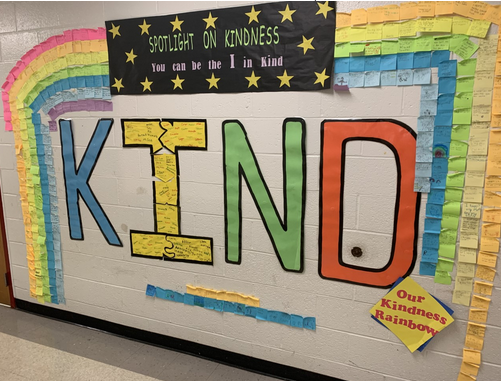 Information:Please help our community of staff students and their families safe! We need to work together on this! Families are reminded to follow all HCPSS health and safety protocols and conduct daily at-home health checks. Answers to health and safety frequently asked questions are available online.Vaccine Clinics at TSES: We are happy to share that HCPSS, in partnership with Giant Food Pharmacy, will be hosting an In-School Covid-19 Vaccination Clinic at Talbott Springs.  Students can receive the primary series of Pfizer vaccinations.  The first dose will be given on Tuesday March 15, 2022 and the second dose will be given on Tuesday April 5, 2022. A Vaccination Clinic Flier/Permission Form from our school on Friday, March 4, 2022. Please complete and return to our Health Room no later than Wednesday, March 9, 2022 if you wish for your child to receive the vaccination series. This is a voluntary immunization opportunity for children who have NOT received a primary Covid-19 vaccination series. Please note that parents whose children have been vaccinated previously and/or do not wish for their children to be vaccinated are not required to return forms. Please direct questions to the TSES Health Room staff by calling 410-313-6915 or emailing joni_dorsey@hcpss.org or antricka_byrd@hcpss.org Color Day Rotations Survey for Parents: HCPSS is seeking feedback on the elementary related arts color rotation schedule. The color rotation schedule was implemented to mitigate loss of instructional time due to school closures for related arts classes scheduled on Mondays and Fridays, sometimes up to nine classes per school year. This feedback will be utilized in conjunction with additional stakeholder input to determine the 22-23 related arts schedule model. Thank you for your time in completing this feedback form. https://docs.google.com/forms/d/e/1FAIpQLSfuo2Z-OnuHKuglc_ZgXK51TyACkkC22MnRINVGGBzCC1P9SA/viewform Chromebook Updates-ALL chromebooks remain at school except for quarantine or if a computer is issued as assistive technology.: As of next week, all students in grades K-3 will be keeping their Chromebooks at school. This shift will help reduce the wear and tear of the transport of devices and allow for consistent use in instruction during the school day.  Students will still be using the Chromebook assigned to them throughout the day. If a student has a specific need for the device to go home each day, special permissions may be granted. Students are expected to abide by the HCPSS Code of Conduct and Policy 8080 Responsible Use of Technology. Please continue to have conversations with your child(ren) about the appropriate use of technology in and out of the classroom.Class pictures https://tses.hcpss.org/news/2022/03/spring-2022-class-pictures-and-individual-pictures-envelope The Spring bookmobile will be traveling through the neighborhood for two nights in order to spend ample time at each stop for book selections and to provide resources and information. Books and resources distributed will support students with reaching our goals for our School Improvement Plan in both Literacy and Math.                    Join us as we bring the learning into the community! Students may select two books! Resources are provided to facilitate learning conversations between parent and child. A math session including a demonstration of a few Greg Tang games will happen at each stop. Games will be given to students for “at home” learning.**Friendly competition: The homeroom class with the highest Bookmobile attendance will win a special classroom treat from the PBIS RISE and Be Kind Committee**               The Bookmobile will make the following stops:Thursday, March 31, 2022Autumn Crest (Leasing Center)                 3:45-4:15                  Hopewell Pool                          4:30-5:00Blandair Park (Ninja Challenge Course)                      5:15-5:45Talbott Springs Elementary School (bus loop)        6:00-6:30                                Tuesday, April 5, 2022       Wedding Ring Way                               4:00-4:30Sewells Orchard and Loring Drive                     4:45-5:15Malindy Circle and Seedling Lane                     5:20-5:50Talbott Springs Elementary School (bus loop)          6:00-6:30Contact Allyson_Glassband@hcpss.org or Khalilah_Braxton@hcpss.org if you have questions about this event!HCPSS Calendar Adjustment! At its Feb. 24 meeting, the Howard County Board of Education approved a modification to the 2021-2022 academic calendar impacting the May schedule. To better align with the Eid al-Fitr holiday, schools now will be closed for students Monday, May 2 and open on Tuesday, May 3. Monday, May 2 will be a Professional Learning Day and school is CLOSED for studentsTuesday, May 3 will be a regular school day for studentsThe HCPSS academic calendar may be found online. Answers to frequently asked questions about the calendar and the HCPSS operating status also are available online.Kindergarten Registration Begins March 7, 2022: Children must be 5 years old on or before September 1 in order to enroll in kindergarten. Every child who is 5 years old by September 1 must be enrolled in a kindergarten program this fall or have an approved waiver.More information about registering a Kindergarten student is at this link.TSES Yearbook COVER CONTEST! The TSES PTA would like to use a drawing created by one of our students for the cover of the 2021-2022 yearbook.Important Details:The 2021-2022 Yearbook Cover theme is “We RISE and we are Kind at TSES!”The picture must fill an 8.5 x 11 piece of white paperThe picture must include the words Talbott Springs Elementary School and the year 2021-2022. (Please be sure to spell all words correctly, no abbreviations).  The picture must be vertically oriented (tall) The picture must be in color Do not fold your picture Name of Student, Grade & Teacher’s Name (write on back, please)If you are interested, please submit a color drawing by Friday, March 31, 2022.  Bring the drawing to your homeroom teacher and it will be forwarded to the PTA Good Luck to everyone!Contact Michelle Humphrey at  yearbook@tsespta.org with any questions. Attention Parents of TSES 5th Graders! 2021-2021 Talbott Springs Elementary YearbookBaby/Toddler Pictures Needed!! We are continuing with the time-honored tradition of including baby/toddler pictures of current 5th graders in the 2021-2022 TSES yearbook. If possible, please supply us with a baby or toddler picture of your child(ren). Photos should be sent to Michelle Humphrey:If sending your digital photo, please send to yearbook@tsespta.org.  If you prefer to send in a physical photo, please do not send any pictures that have been folded or that have creases in them.  The photos will be returned in your child's Take Home folder after they are scanned.PLEASE SUBMIT THE PICTURE NO LATER THAN MARCH 31, 2022.This date is a final due date!	If you have any questions, please contact Michelle Humphrey at michelle_humphrey@hcpss.org. Thank you in advance for your cooperation!HCPSS/The Council of Elders (TCOE) Community Academy: The Council of Elders of the Black Community in Howard County (TCOE) in collaboration with the Howard County Public School System will host a TCOE Community Academy on Substance Abuse on March 12 from 9:00 - 10:30 a.m. The session will provide information regarding substance abuse prevention and behavioral health within the Howard County community. Representatives from HC Drug Free will provide resources and education on prevention, risk factors, warning signs, and treatment. This session will be held virtually. Please share this information with your school communities. Registration is required at: http://tinyurl.com/2p9dnz8f (Links to an external site.). Flyers are located here (Links to an external site.). Please contact Ashley Armstead or Nicole Brown with questions.Join Scouting with Pack 914 for 2022: Great Opportunity for TSES Students! Pack 914 We invite girls and boys from kindergarten to 5th grade to join as we continue to build “your Pack”. We will meet Tuesday March 8, 2022 from 7-8pm in the cafeteria at Jeffers Hill Elementary School. Join us in helping your community by being part of the “Scouting For Food” drive. March 12-we pick up donations to be delivered to a food pantry. Join us: have fun helping your community. Invite a friend to help.Please contact Kevin Crawford, Cubmaster, Pack 914 for additional information https://pack914md.wordpress.com/Spring Clothing Give Away! Saturday April 2 at the Long Reach High School Gym in Columbia. This event will take place from 9:00-11:00. Line begins at 7:00.TSES PTA News!PTA YEARBOOK COMMITTEE NEEDS YOUR PHOTOS!!   The 2021-2022 yearbook is already in the design phase.  Please send pictures of your child(ren) from any of the following themes.  (1)  First Day of School; (2) PTA Block Party; (3) Trunk or Treat; or (4) Concerts.  Send all photos and/or questions to Michelle at yearbook@tsespta.org. Please be sure to include the student(s) name and grade.  Thank you in advance!   TSES Calendar Dates:Monday March 7		2022-2023 School Year Kindergarten Registration Begins!Tuesday March 15		TSES COVID Vaccine Clinic (see above for information)Wednesday March 16		Early Dismissal for Students at 12:10Thursday March 17		TSES PTA Meeting 7:00Thursday March 17 and 18	5th Grade MISA (Maryland Integrated Science Assessment)Thursday March 24		Class Picture/Spring Individual Photos!On the Road to Kindergarten Mobile Library  4:00-6:00 PMThursday March 31		TSES Bookmobile 4:00-6:45 PMFriday April 1			End Quarter 3-Early Dismissal for Students at 12:10Tuesday April 5		TSES COVID Vaccine Clinic (see above for information)April 11-18			Spring BreakTuesday April 19		School Re opens following Spring Break				Registration for Pre-Kindergarten and Pre-School Begins!TSES PTA~Yearbook LOVE Notes!TSES Yearbook LOVE NOTES ARE BACK and will be printed in the 2021-2022 Yearbook!!!   Please see the attached google form (English and Spanish).  Please complete a form for each TSES student/child in your household.  Deadline is APRIL 22, 2022.   Contact Michelle at yearbook@tsespta.org with questions. English Love Note Link 21-22Spanish Love Note Link 21-22